附件2南雄市医疗保障局处理政府信息公开流程图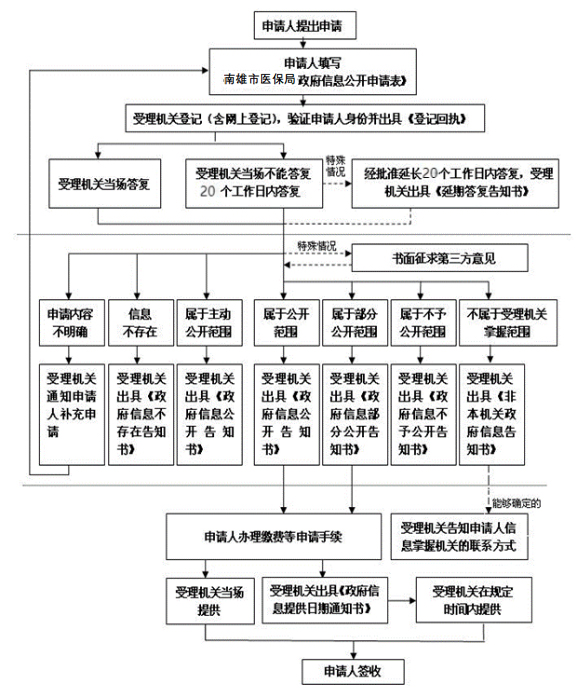 